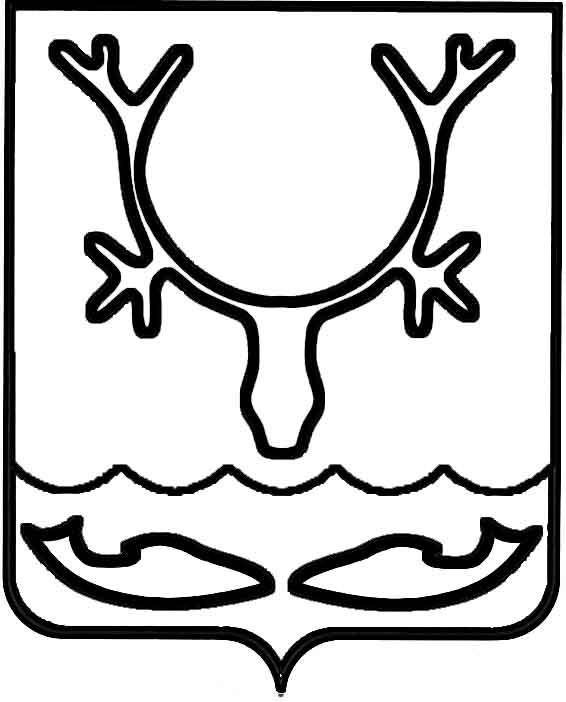 Администрация МО "Городской округ "Город Нарьян-Мар"ПОСТАНОВЛЕНИЕот “____” __________________ № ____________		г. Нарьян-МарО внесении изменения в постановление Администрации МО "Городской округ "Город Нарьян-Мар" от 13.11.2018 № 782 В соответствии с письмом Министерства строительства и жилищно-коммунального хозяйства Российской Федерации от 30.11.2018 № 48073-ВЯ/06 Администрация МО "Городской округ "Город Нарьян-Мар"П О С Т А Н О В Л Я Е Т:1.	Внести в постановление Администрации МО "Городской округ "Город Нарьян-Мар" от 13.11.2018 № 782 "О принятии участия во Всероссийском конкурсе лучших проектов создания комфортной городской среды" изменение, изложив 
пункт 2 в следующей редакции:"2. Организовать с 16.11.2018 по 25.12.2018 прием предложений от жителей МО "Городской округ "Город Нарьян-Мар" по выбору общественной территории (общественных территорий).".2.	Настоящее постановление вступает в силу со дня его официального опубликования и подлежит размещению на официальном сайте муниципального образования.0412.2018945И.о. главы МО "Городской округ "Город Нарьян-Мар" А.Н.Бережной